oneM2M NoticeThe document to which this cover statement is attached is submitted to oneM2M. Participation in, or attendance at, any activity of oneM2M, constitutes acceptance of and agreement to be bound by terms of the Working Procedures and the Partnership Agreement, including the Intellectual Property Rights (IPR) Principles Governing oneM2M Work found in Annex 1 of the Partnership Agreement.Advanced Semantic Discovery network ofDescriptionThis use case the “use-case zero”, a “parametric use-case”  Advanced Semantic Discovery It shows the importance of formalizingSemantic Discovery Routing ) to route  Semantic Query between ;[i.24Source ETSI TR 103 714: “SmartM2M; Study for oneM2M Discovery and Query use cases and requirements”. Actors 5 Application Entities (AE) X of type T1, Y of type T2, Z of type T3, V of type T4, and W of type T5.2 Middle Node Common Service Entities (MN-CSE) P, and Q.A MN-CSE has a local database containing information on their registered AE. The local database includes location information (where each device is currently located), the device type, etc. Let P and Q have some Semantic Discovery Agreement (SDA) with A. SDA can be relaxed inside a single Service Provider, see Note 2 .4 Infrastructure Node Common Service Entities (IN-CSE) A, B, C, and D. IN-CSE has a local database containing information on their registered MN- and . The local database includes location information (where each device is currently located), the device type, etc. Let A,B,C, and D have some Semantic Discovery Agreement (SDA) each other’s.Pre-conditions Consider the following topology: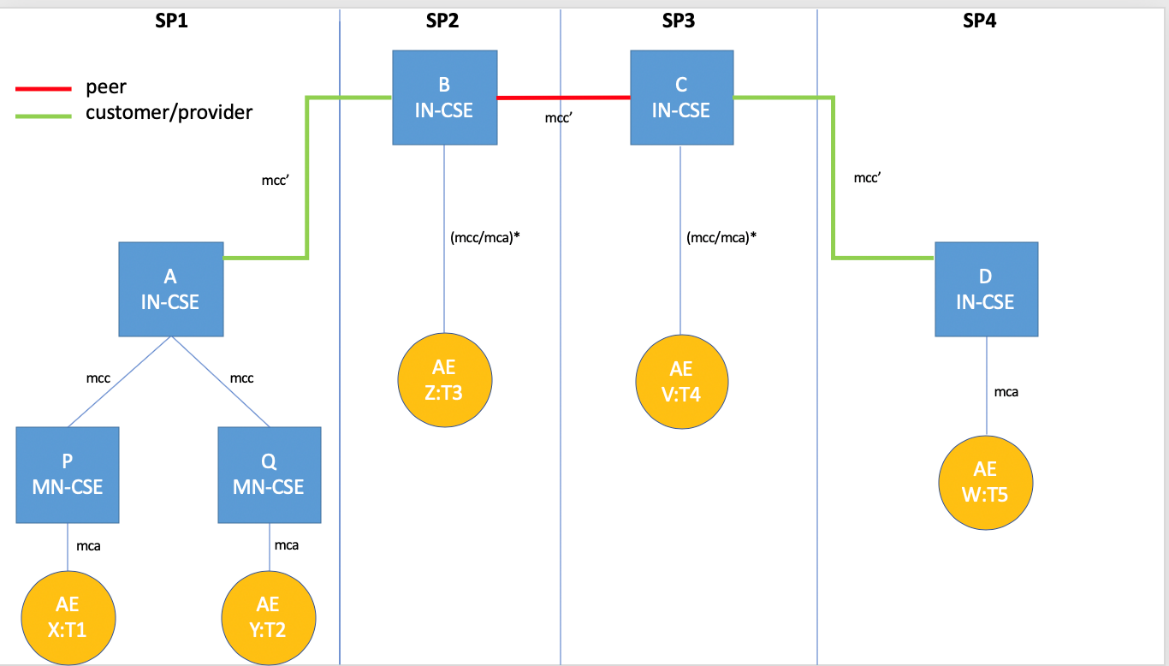 Triggers  of  Semantic Discovery Query Language ( X:T1 send MN-CSE P = ?T2|FC2 AND ?T3|FC3 AND ?T4|FC4 AND ?T5|FC5The query can be intuitively read as looking forsome AE of type T2 registered in any CSE satisfying the filter criteria FC2, AND some AE of type T3 registered in any CSE satisfying the filter criteria FC3, AND some AE of type T4 registered in any CSE satisfying the filter criteria FC4, AND some AE of type T5 registered in any CSE satisfying the filter criteria FC5 = ?T2|FC2 OR ?T3|FC3 OR ?T4|FC4 OR ?T5|FC5The query can be intuitively read as looking forsome AE of type T2 registered in any CSE satisfying the filter criteria FC2, OR some AE of type T3 registered in any CSE satisfying the filter criteria FC3, OR some AE of type T4 registered in any CSE satisfying the filter criteria FC4, OR some AE of type T5 registered in any CSE satisfying the filter criteria FC5(?T2|FC2 OR ?T3|FC3) AND (?T4|FC4 OR ?T5|FC5)(?T2|FC2 AND ?T3|FC3) OR (?T4|FC4 AND ?T5|FC5)(?T2|FC2 AND ?T3|FC3) OR (?T4|FC4 AND (NOT ?T5|FC5)) is also possible to consider other  such as (list not exhaustive):ANY search in all CSE databasesCURRENT search in the CSE local databaseCUSTOMER[N]=	search in the databases of N CUSTOMER CSEPROVIDER[N]=	search in the databases of N PROVIDER CSEPEER[N] =	search start on the databases of N PEER CSENormal Flow  “trace” of the inspired to [i.24[i.25 proceeds as followsX sends ) to PP verifies the integrity of  and forward  to A that starts the  into the network of CSE is resolved using  locally in A into four subqueries, namely , and , where:	=	?T2|FC2  	=	?T3|FC3  	=	?T4|FC4  	= 	?T5|FC5A starts lookup in its local database, trying to solve {,3,4,5} but failA down-forwards  to Q via an mcc pointerQ solve the subquery  ?T2|FC2 in its local database returning Y to AA send back Y to P and XA up-forwards  to B B solve the  ?T3|FC3 in its local database returning Z to A (and back to P and X)B side-forwards  to C C solve the  ?T4|FC2 in its local database returning V to B (and back to A, P and X)C down-forwards  to D D solve the  ?T5|FC5 in its local database returning W to C (and back to B, A, P and X)Note 3. When A up-forwards to B, it follows that A respect the  SDA with B (e.g. A respect the SDA directives of B). When B side-forwards to C, it follows that B and C respect the SDA When C down-forwards to D, it follows that D respect the SDA with C (e.g. D respect the SDA directives of C). The moral is: B and C should be “acknowledged’’ for their “routing job”.Alternative flow In the following alternative topology the SDA are reversed: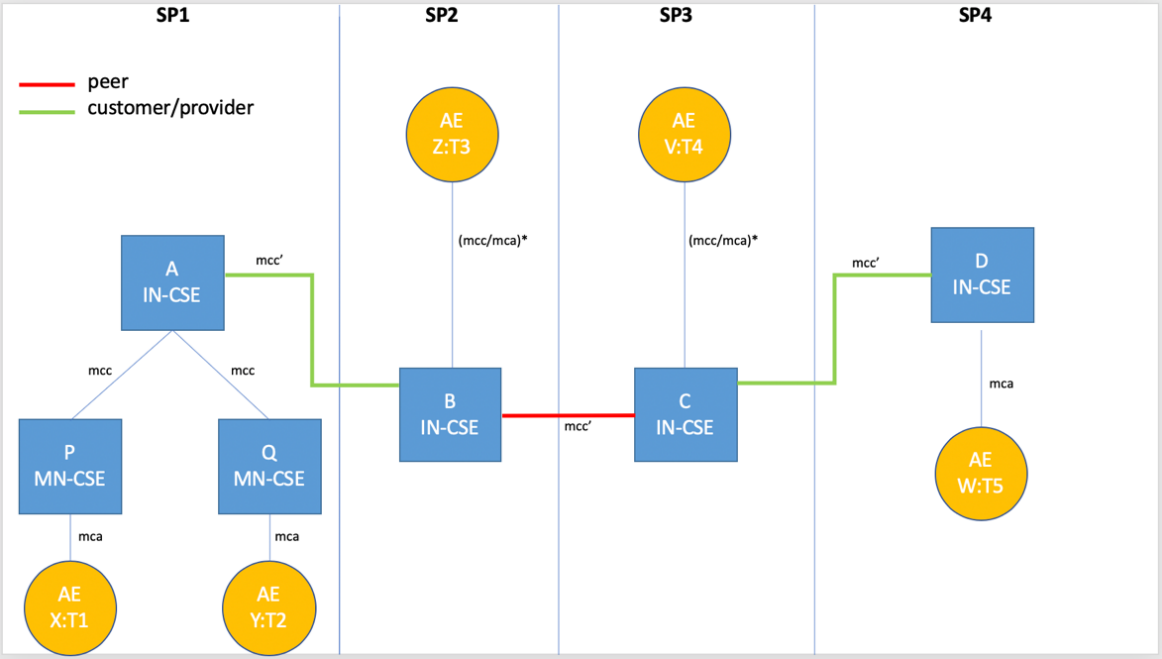 A possible “trace” of the  again inspired to [2] and [3] proceeds as in clause 12.20.6, excepting for the following caveat. Caveat. When A down-forwards to B, it  that B should respect the provider-customer SDA with A (e.g. B should acknowledge A. This is not intuitive since B  a favour to A and acknowledge A). When B side-forwards to C, it  that B and C have a common SDA and, as such, they not acknowledge it each other. When C up-forwards to D, it  that C and D have a common SDA (e.g. C should acknowledge D). This is not intuitive since C  a favour to D and  D).The moral is: B and C  a job for their providers and, moreover, they have to acknowledge for their “routing job”.Alternative traces happen in practice. Because of the distributed nature of the Semantic Discovery Routing it is beneficial to try  routing respecting the SDA and, as such, avoid routing not respecting the SDA Those situations are not new in Internet and are referred as VALLEY ROUTING by [i.23]. “Good routing” should guarantee that routing is always “valley preserving” (or “no valley”). Valley routing property is also preserved in the  Resource Discovery Protocol [i.24].Post-conditions X can start to interact with Y, Z, V, and W.High Level Illustrations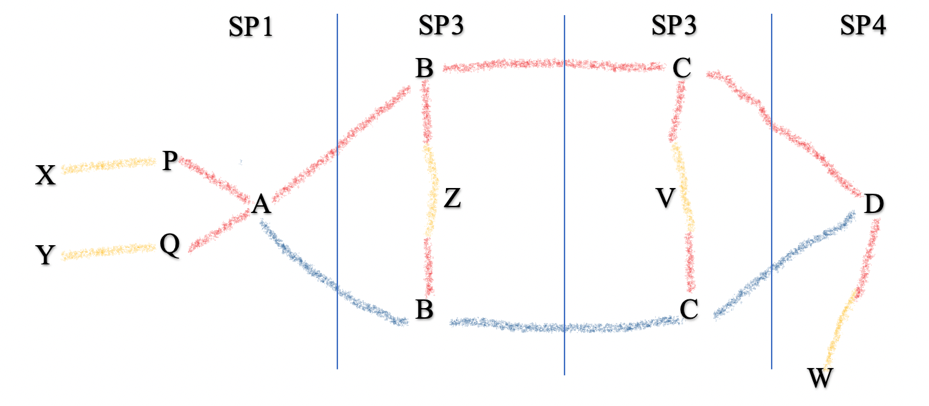 Potential requirements system provide Semantic Discovery ) that  Semantic DiscoveryReferences (to be included in section 2.2 of TR0001)[i.23] Lixin Gao. On inferring autonomous system relationships in the internet. IEEE/ACM Trans. Netw. 9(6): 733-745 (2001) https://dl.acm.org/doi/10.1109/90.974527).[i.24] Luigi Liquori, Rossano Gaeta, and Matteo Sereno. A Network Aware Resource Discovery Service. EPEW 2019 - 16th European Performance Engineering Workshop, Nov 2019, Milano, Italy, Volume 12039 of Lecture Notes in Computer Science, Springer Verlag, pages 84-99, 2019.[i.25] Input contributionUse caseInput contributionUse caseUse Case Title:*Semantic discovery in presence of a “network” of M2M Service Providers (M2MSP)Group Name:*RDMSource:*INRIA (on behalf of ETSI STF 589)Contact:INRIALuigi Liquori, Luigi.Liquori@inria.fr Marie-Agnès Peraldi-Frati, marie-agnes.peraldi_frati@inria.fr Date:*2020-04-23Abstract:*This use case could be considered as either the “use-case zero”, or a “parametric use-case” for Advanced Semantic Discovery  instantiated in many  cases. It  the importance of formalizing Semantic Discovery Query Language ( to express Resolution  to locally  into Agenda Item:*WI-0101 Advanced Semantic DiscoveryWork item(s):See proposed WI in TP-2020-0040Document(s) Impacted*TR 001Intended purpose ofdocument:* Decision Discussion Information Other <specify>Decision requested or recommendation:*Include in TR 001'Template Version: January 2019 (do not modify)'Template Version: January 2019 (do not modify)